       មជ្ឈមណ្ឌលដុនបូស្កូ​ប៉ោយប៉ែត    DON  BOSCO  CENTER  POIPET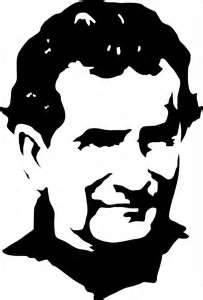 ភូមិមិត្តភាព​​   សង្កាត់ប៉ោយប៉ែត​​​      ក្រុងប៉ោយប៉ែត      ខេត្តបន្ទាយមានជ័យ                    Phum Mithepheap, Sangkat Poipet, Poipet Town, Bantteay Meanchey, Province.E-mail address:  father_johnvisser@yahoo.com   Tel:   (855)   012 989031=============================================================================Poipet,  1st  December  2017Dear Benefactors and Friends ,We are going towards the end of year 2017 and it is the time to send you my best wishes for a warm Christmas celebration and a prosperous New Year 2018 . These wishes come to you also from the children and staff together with a big thank you for your interest and support for the Don Bosco works for needy youth and children in Cambodia .A Blessed Christmas and a Happy New Year 2018I pray that these beautiful family feast days may bring you renewed joy in life through God’s blessing . This year I celebrated my being missionary  in Cambodia for 25 years (24 May 1992 – 24 May 2017) . My provincial in Thailand did not make me happy with this proposal when asking me to start the educational work in Cambodia. I loved Thai youth and the country Thailand and moreover I was almost 60 years. After his insistence I asked him to send me the religious obedience letter if he thought I should go to Cambodia. Every Salesian of Don Bosco would accept such a new challenge because poor youth had no chance for an education in Cambodia.At present after 25 years I may look back on what we could realize for youth and poor children through God’s Providence who has sent us so many generous people bringing the necessary funding and goods.In 2017 about 2000 poor youth receive a two years technical training in the 4 technical schools , one hotel school , one agricultural school. Another 2000 children receive education and instruction in 3 infant schools , 3 elementary schools and 2 secondary schools. Don Bosco Children Fund ( DBCF )  assists about 4000 poor children all over Cambodia with a monthly allowance of goods and money so that they can go to school. These include a big group of children infected with HIV in Phnom Penh.Daily we Salesians of Don Bosco are singing a prayer of gratitude to God for the generous assistance which we received from so many kind benefactors. During our prayer meetings with our youth and children we light a candle in front of the statue of our Lady Help of Christians to remember to pray for the well-being of our benefactors.Christmas time is a good occasion to thank you and to wish you a Blessed Christmas.May God bless you and your family all through New Year 2018.Cambodia and Don Bosco still needs your assistance to educate poor youth.Yours gratefullyFr. John Visser Donation to :	Name	:	Stichting Scholenproject Cambodja Rotterdam (SSCR)		           IBAN.	:	NL88 INGB 0004 2588 70			Bank :	            ING Bank, Amsterdam, Holland			Swift/ BIC:	INGBNL2A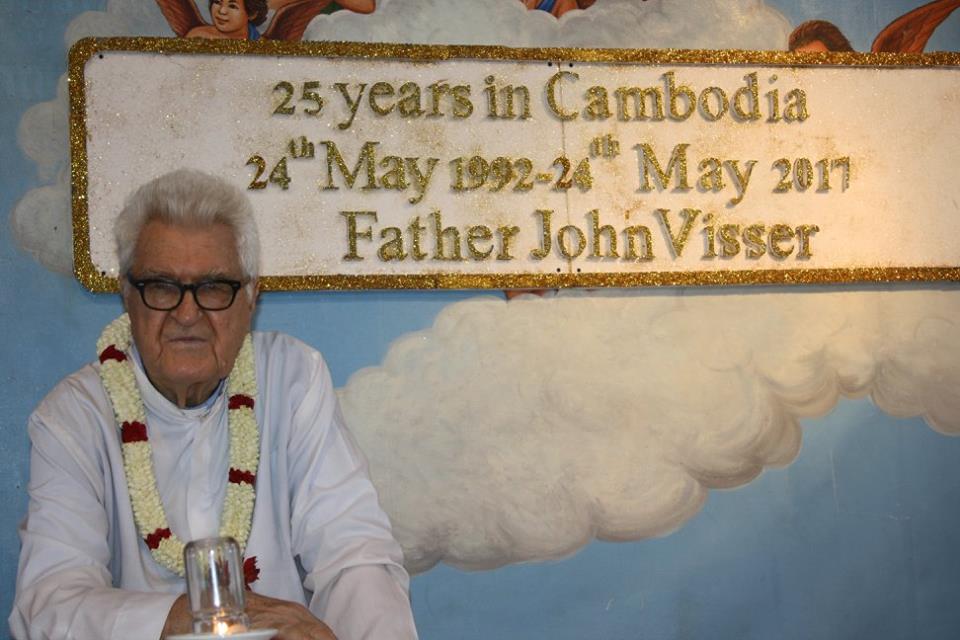 